Технологическая карта урока информатики в 7 классе МБОУ «Строевская СОШ». Учитель – Сергеева Ирина Валентиновна.   25.01.2019 г.                                         Номер урока в курсе: 20 урок (всего - 34 часа)Номер урока в теме: 7 урок по теме «Текстовая информация и компьютер» (всего - 10 часов)Вид (тип) урока: Урок освоения новых знаний.Тема урока: Создание таблиц в MS Word. ПР-9: Использование таблиц. Вставка графического изображения.Учебник: Семакин И. Г., Залогова Л. А., Русаков С. В., Шестакова Л. В. Информатика: учебник для 7 класса. М.: Бином. Лаборатория знаний, 2013Цель урока: Освоение способов создания таблиц в MS Word.Задачи урока:Обучающие: Повторить основные понятия предыдущего урока по теме «Текстовые редакторы и текстовые процессоры. Дополнительные возможности». Формировать умения переносить знания в новые ситуации, планировать свою деятельность при выполнении заданий и составлять алгоритм предстоящей работы.Развивающие: Развивать адекватную самооценку личности ребёнка. Развивать мотивацию достижения успеха в учебной деятельности. Формировать практические умения и навыки работы на компьютере. Показать применение  новых знаний в учебной деятельности.Воспитательные: Формировать целостное представление обучающихся о мире, о роли и значении информационной культуры учащихся. Формировать деловую культуру общения.Что должен знать обучающийся: Основные дополнительные возможности текстовых процессоров: стиль, шаблон, список, таблица, графический объект, формула, гиперссылка. Способы создания таблиц. Что должен уметь обучающийся: Давать определения понятиям. Создавать таблицы тремя способами. Выполнять практические задания, прогнозировать результат, делать выводы.Планируемые результаты:Личностные УУД: самоопределение (отношение к учению и поведение в процессе учебной деятельности), смыслообразование (смысл учебной деятельности).Предметные: формирование представления  о  способах создания таблиц, навыков создания таблиц с применением текстового процессора. Метапредметные: умение самостоятельно определять цели своего обучения, ставить и формулировать для себя новые задачи в учебной и познавательной деятельности, развивать мотивы и интересы своей познавательной деятельности.Демонстрационный материал и ресурсное обеспечение: Листы самооценки работы на уроке, задание на соотнесение понятий и определений, инструкция по созданию таблиц, ноутбуки для учащихся, рабочее место учителя. Контроль: Промежуточный, итоговый; самооценка. Формы организации деятельности учащихся: фронтальная, парная.Технология: системно-деятельностная.И-7. Создание таблиц в MS Word.ФИО ____________________________   Дата ______________1. Самостоятельная работа (максимальное количество - 7 б)2. Новая тема. Создание макета таблицы тремя способами (работа с инструкцией), максимальное количество - 12 б 3. Практическая работа, максимальное количество - 10 б (6, 8, 10 по уровню сложности)4. Дополнительные баллы (макс. количество - 3 б) - ______Общее количество баллов - _____Общая отметка за урок - _________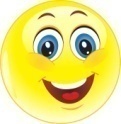 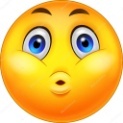 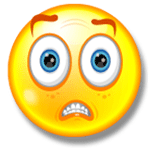 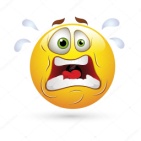 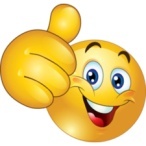 Инструкция по работе  с таблицами:1 способ создания таблицы - ________________________Вставка → таблица → выделить нужное количество строк и столбцов (например, 4 на 5) 2 способ создания таблицы - ________________________Вставка → таблица → вставить таблицу → задать нужное количество строк и столбцов →ОК3 способ создания таблицы - ________________________Вставка → таблица → нарисовать таблицу → левой кнопкой мыши выделить прямоугольник по размерам нужной таблицы → с помощью панели работы с таблицами нарисовать границы строк и столбцов, в том числе диагональныеВставка строки: выделить нужную строку → курсор – на выделенную строку → в меню выбрать вставить→вставить строки выше или ниже даннойВставка столбца: выделить нужный столбец → курсор – на выделенный столбец → в меню выбрать вставить → вставитьстолбцыслева или справа от данногоОбъединение ячеек: выделить нужное количество строк и столбцов →курсор – на выделенный диапазон → в меню выбрать объединить ячейкиНаправление текста: курсор – в нужную ячейку (строку, столбец) →в меню выбрать направление текста → задать нужную ориентацию →ОКВ меню свойства таблицы можно задать и другие параметрыСамостоятельная работа.Соотнесите основные понятия и их определения:Практическая работа «Создание таблиц в MS WORD»Вариант 1:Оформите таблицу по образцу (6 столбцов и 3 строки) - ____ Б.Вариант 2:Оформите таблицу по образцу (4 столбца и 3 строки) - ______ б.Вариант 3:СОЗДАЙТЕ таблицу «кАЛОРИЙНОСТЬ ОБЕДА» - ______ б:Порция борща со свежей капустой содержит 3,6г белков, 12г жиров и 24г углеводов.Порция гуляша – 24,3г белков, 24г жиров, 7г углеводов.Порция картофеля с маслом – 2,7г белков, 7г жиров, 39г углеводов.Порция компота из свежих фруктов – 0,4г , 36г углеводов, не содержит жиров.Вариант 4:Оформите таблицу по образцу - ______ б.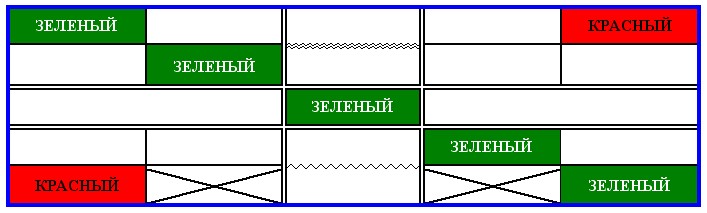 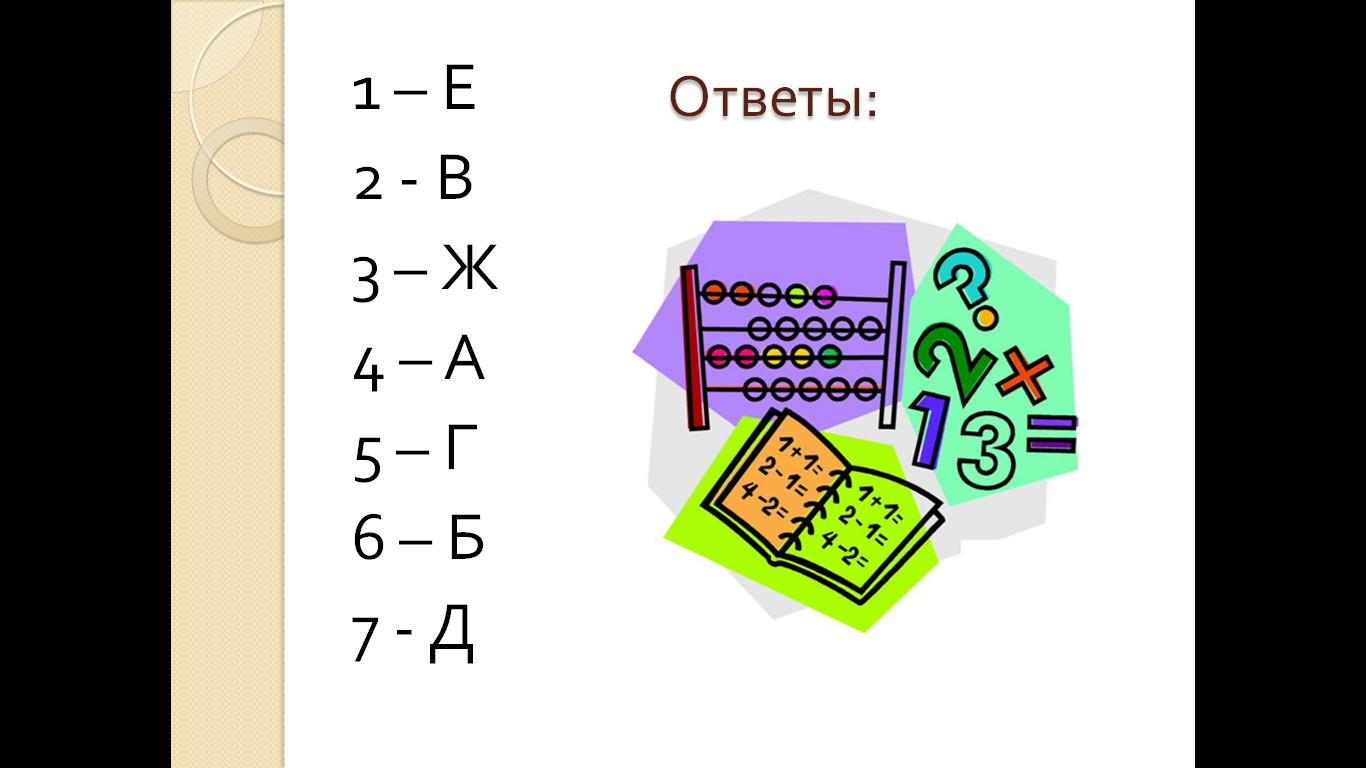 Этап урока, задачиДействия учителяДеятельность обучающихсяУУДПромежуточный контроль I этап: мотивация к учебной деятельности   Задача этапа: подготовить учащихся к выполнению требований учебной деятельности;сформулировать цель и задачи урока.Создает условия для включения учащихся в деятельность. Помогает формулировать цель и задачи урока.Сообщает о накопительной системе отметки на уроке, выдает листы работы на уроке.Включаются в деятельность.Формулируют цель и задачи урока.Личностные УУД: самоопределение (самооценка – регулятивный компонент);Регулятивные УУД: оценка учебной деятельности (выделение и осознание учащимися того, что уже усвоено);Коммуникативные УУД: речевые действия, направленные на учет позиции собеседникаПрогностическая отметку по итогам работы на уроке.II этап:  систематизация  знаний по теме урокаЗадача этапа: обеспечить систематизацию знаний. Создает условия для повторения учебного материала по теме предыдущего урока:самостоятельная работа по основным понятиям;Повторяют ранее изученный материал:Соотносят понятия и их определения, обсуждают результаты работы.Регулятивные УУД: прогнозирование уровня знаний по темеПознавательные УУД: структурирование знанийКоммуникативные УУД: умение слушать и вступать в диалог, формулирование и аргументация своего мненияИтоги работы на данном этапе, самооценка.III этап:  усвоение новых знаний.Задача этапа:освоить три способа создания таблиц, их редактирования и форматирования.  Пишет инструкцию по созданию макета таблицы тремя способами.Демонстрирует учащимся способы редактирования и форматирования таблиц: вставка строки, столбца, объединение ячеек, направление текста в ячейке.По инструкции самостоятельно создают макеты таблиц тремя способами.Обсуждают полученные результаты.Внимательно слушают учителя, делают заметки по новому материалу. Регулятивные УУД: прогнозирование уровня знаний по теме, самооценка по итогам работы на этом этапеПознавательные УУД: моделированиеКоммуникативные УУД: интериоризация (осознание и усвоение содержания).Итоги работы на данном этапе, самооценка.IV этап:применение знаний.Задача этапа: формировать умения учащихся по созданию, редактированию и форматированию таблиц.Создает условия для выполнения практической работы: предлагает задания различного уровня сложности.Оказывает помощь учащимся, корректирует работу.Выполняет роль учителя-тьютора.Выбирают задания индивидуально по уровню сложности, выполняют их, получают консультацию от педагога.Личностные УУД: самостоятельное осуществление деятельности обученияРегулятивные УУД: прогнозирование уровня знаний по теме, самооценка по итогам работы на этом этапеПознавательные УУД: моделированиеИтоги работы на данном этапе, самооценка.V этап: рефлексия учебной деятельности.Задача этапа: самооценка результатов своей деятельности на уроке и соотнесение самооценки с оценкой учителя.Домашнее задание.Создает условия для оценки, самооценки и саморегуляции.Домашнее задание – творческое: учащиеся должны записать по 3-5 применений таблиц в учебной деятельности и в жизни.Соотносят  цель и задачи урока с результатами собственной деятельности.Оценивают полученные результаты.Учащиеся выставляют отметки, записывают домашнее задание.Личностные УУД: самоопределение (отношение к учению и поведение в процессе учебной деятельности);Регулятивные УУД: оценка учебной деятельности;Итоги работы за урок  в целом, самооценка работы, отметка учителя, комментирование.Самооценка БаллыСоотнести понятия и их определенияЭлемент знанийСамооценка Баллы1 способ 2 способ 3 способВставка строки, столбцаОбъединение ячеекНаправление текстаИтогоСамооценка БаллыПР «Создание таблиц в MS Word»СтильА) совокупность строк и столбцовШаблонБ) символическая запись зависимости величинСписокВ) совокупность параметров оформления документовТаблицаГ) рисунки, картинки, диаграммыГрафический объектД) средство организации связей между фрагментами внутри документа или другими документамиФормулаЕ) набор шрифтов заголовка, основного текста, колонтитулов, сносок и др.ГиперссылкаЖ) последовательность пронумерованных или помеченных некоторыми значками пунктовОБЪЯВЛЕНИЕОБЪЯВЛЕНИЕОБЪЯВЛЕНИЕОБЪЯВЛЕНИЕОБЪЯВЛЕНИЕОБЪЯВЛЕНИЕПродаётся кухонная мебель. В хорошем состоянии со встроенной бытовой техникой. Продаётся кухонная мебель. В хорошем состоянии со встроенной бытовой техникой. Продаётся кухонная мебель. В хорошем состоянии со встроенной бытовой техникой. Продаётся кухонная мебель. В хорошем состоянии со встроенной бытовой техникой. Продаётся кухонная мебель. В хорошем состоянии со встроенной бытовой техникой. Продаётся кухонная мебель. В хорошем состоянии со встроенной бытовой техникой. 891167666668911676666689116766666891167666668911676666689116766666По форме представленияПо способу восприятияПо степени значимостиПо степени значимостиТекстоваяЧисловаяГрафическаяЗвуковаяВидеоОбонятельнаяТактильнаяВкусоваяЛичнаяЗнания, уменияЧувства, интуицияТекстоваяЧисловаяГрафическаяЗвуковаяВидеоОбонятельнаяТактильнаяВкусоваяСпециальнаяНаучнаяПроизводственнаяТехническая